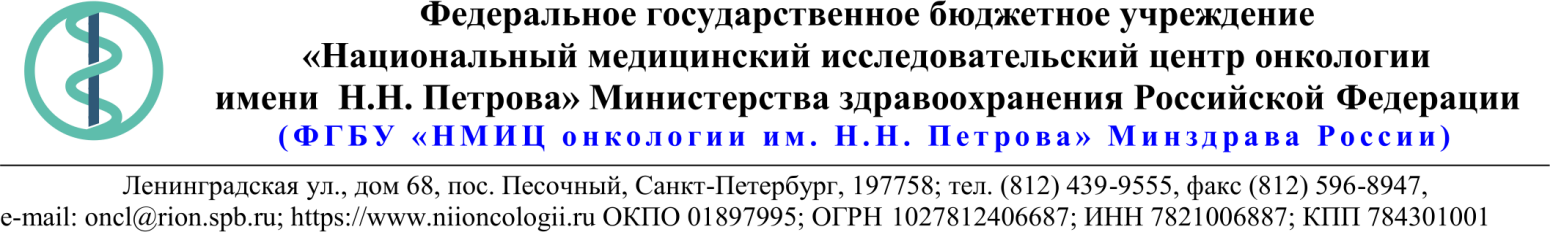 Описание объекта закупки ТЕХНИЧЕСКОЕ ЗАДАНИЕна оказание услуг по разработке проекта нормативов допустимых выбросов загрязняющих веществ в атмосферу1.	Сведения об адресе объекта проектирования:1.1.	Адрес объекта проектирования – Санкт-Петербург, Курортный район, пос. Песочный, ул. Ленинградская, д. 68;1.2.	Заказчик: ФГБУ «НМИЦ онкологии им. Н. Н. Петрова» Минздрава России2.	Основания для оказания услуг:- Федеральный закон от 10.01.2002 N 7-ФЗ «Об охране окружающей среды»;- Федеральный закон от 04.05.1999 № 96-ФЗ «Об охране атмосферного воздуха»;- Федеральный закон от 30.03.1999 № 52-ФЗ «О санитарно-эпидемиологическом благополучии населения».3.	Объем услуг3.1. Разработка проекта (нормативов допустимых выбросов) НДВ:3.1.1. Инвентаризация выбросов вредных (загрязняющих) веществ в атмосферу и их источников (далее – инвентаризация) в порядке, определенном федеральным органом исполнительной власти в области охраны окружающей среды, включая, но не ограничиваясь:а) аэродинамические испытания источников выбросов;б) отбор проб загрязняющих веществ на источниках выбросов (не менее 3-х проб на каждое вещество) и выполнение количественного анализа отобранных проб;в) расчет выбросов загрязняющих веществ от источников, подлежащих нормированию расчетным методом;г) составление технического отчета по инвентаризации. 3.1.2. Сбор исходных данных, получение справок о климатических характеристиках, фоновых и расчетных концентрациях, координатах привязки, ситуационного плана и других необходимых документов.3.1.3. Составление плана-графика контроля за соблюдением предлагаемых нормативов допустимых выбросов загрязняющих веществ, а также для производственного экологического контроля (ПЭК) источников выбросов загрязняющих веществ в атмосферу.3.1.4. Разработка проекта НДВ в соответствии с законодательными требованиями и требованиями действующих нормативно-технических документов. 3.2. Техническое сопровождение при согласовании проекта НДВ в государственных уполномоченных органах с получением экспертного заключения, санитарно-эпидемиологического заключения на разработанный проект. Передача оригиналов указанных документов Заказчику.3.3. В стоимость услуг входят все материальные затраты, связанные с разработкой и согласованием проекта НДВ.3.4. Услуги и оплата осуществляются в 2 этапа: - отчет по инвентаризации выбросов загрязняющих веществ в атмосферу;- согласованный проект НДВ.4. Сроки оказания услуг: С момента заключения контракта до 20 декабря 2021 г. в 2 этапа: - с момента заключения контракта до 31 августа;- с 01 сентября до 20 декабря 2021г.В случае сокращения сроков выполнения 1 этапа, срок окончания 2 этапа не сокращается.5. Обеспечение услуг5.1. Заказчик предоставляет Исполнителю следующие исходные данные:5.1.1. общие сведения о предприятии и краткую характеристику технологии производства, технологического оборудования и источников выбросов, сменность работы;5.1.2. сведения о загрузке производственного и вентиляционного оборудования;5.1.3. расход сырья и материалов; 5.1.4. сведения об имеющихся транспортных и иных передвижных средствах, вид используемого топлива;5.1.5 копию раздела «Характеристика предприятия как источника загрязнения атмосферы» действующего проекта ПДВ, сведения о произошедших изменениях;5.1.6. сведения об арендаторах;5.1.7. копию санитарно-эпидемиологического заключения на проект обоснования размера санитарно-защитной зоны (при наличии);5.1.8. разделы проектной документации по техническому перевооружению и реконструкции объектов, находящихся на территории учреждения, содержащие мероприятия по охране окружающей среды;5.1.9. оригинал платежного поручения об уплате государственной пошлины за выдачу разрешения на выбросы вредных (загрязняющих) веществ в атмосферный воздух;и другие необходимые сведения, представление которых предусмотрено законодательными требованиями и требованиями действующих нормативно-технических документов.5.2. Перечень технической документации, передаваемой Исполнителем Заказчику по окончании оказания услуг (этапа работ):5.2.1. Отчет по результатам инвентаризации на бумажном и электронном носителях в 1-ом экз.;5.2.2. Проект НДВ на бумажном и электронном носителях в 1-ом экз.;5.2.3. Экспертное заключение по материалам рассмотрения проекта НДВ на бумажном носителе в 1-ом экз.;5.2.4. Санитарно-эпидемиологическое заключение на проект НДВ на бумажном носителе в 1-ом экз.;5.2.5. Установленные нормативы предельно допустимых выбросов загрязняющих веществ в атмосферный воздух на бумажном носителе в 1-ом экз.6. Существующее положение6.1. Учреждение имеет согласованный проект нормативов ПДВ, разрешение на выброс вредных (загрязняющих) веществ в атмосферный воздух с нормативами предельно допустимых выбросов сроком действия по 24.12.2023.6.2. По данным инвентаризации 2018 года количество собственных источников загрязнения атмосферы составляло 53 штуки, из них:- организованных - 47 шт. (лабораторный корпус, клинический корпус, виварий, прозекторская, столовая, прачечная, гараж, склад);- не организованных - 6 шт. (открытая автостоянка, внутренние проезды).7. Прочие требования7.1. В случае изменения законодательных требований в период оказания услуг, Исполнитель выполняет работы и предоставляет Заказчику документацию по требованиям, действующим на момент сдачи услуг. 7.2. Исполнитель, безвозмездно, по согласованию с Заказчиком, устраняет недостатки проектной документации, установленные Заказчиком и/или экспертными и согласующими организациями.Исполнитель технического задания: эколог, Берина Алина Александровна, (812) 439-95-55 доб.8213, berina@niioncologii.ru09.04.2021 № 21.1-03/368Ссылка на данный номер обязательна!Запрос о предоставлении ценовой информациидля нужд ФГБУ «НМИЦ онкологии им. Н.Н. Петрова» Минздрава РоссииСтруктура цены (расходы, включенные в цену товара/работы/услуги) должна включать в себя:1)	стоимость товара/работы/услуги; 2)	стоимость упаковки товара;3)	стоимость транспортировки товара от склада поставщика до склада покупателя, включающая в себя все сопутствующие расходы, а также погрузочно-разгрузочные работы;4)	расходы поставщика на уплату таможенных сборов, налоговых и иных обязательных платежей, обязанность по внесению которых установлена российским законодательством;5)  все иные прямые и косвенные накладные расходы поставщика/подрядчика/исполнителя, связанные с поставкой товара/выполнением работ/оказанием услуг и необходимые для надлежащего выполнения обязательств.Сведения о товаре/работе/услуге: содержатся в Приложении.Просим всех заинтересованных лиц представить свои коммерческие предложения (далее - КП) о цене поставки товара/выполнения работы/оказания услуги с использованием прилагаемой формы описания  товара/работы/услуги и направлять их в форме электронного документа, подписанного квалифицированной электронной цифровой подписью (электронная цифровая подпись должна быть открепленной, в формате “sig”) по следующему адресу: 4399541@niioncologii.ru.Информируем, что направленные предложения не будут рассматриваться в качестве заявки на участие в закупке и не дают в дальнейшем каких-либо преимуществ для лиц, подавших указанные предложения.Настоящий запрос не является извещением о проведении закупки, офертой или публичной офертой и не влечет возникновения каких-либо обязательств заказчика.Из ответа на запрос должны однозначно определяться цена единицы товара/работы/услуги и общая цена контракта на условиях, указанных в запросе, срок действия предлагаемой цены.КП оформляется на официальном бланке (при наличии), должно содержать реквизиты организации (официальное наименование, ИНН, КПП - обязательно), и должно содержать ссылку на дату и номер запроса о предоставлении ценовой информации. КП должно содержать актуальные на момент запроса цены товара (работ, услуг), технические характеристики и прочие данные, в том числе условия поставки и оплаты, полностью соответствующие указанным в запросе о предоставлении ценовой информации.В КП должно содержаться однозначное указание на то, что предлагаемые товары (работы, услуги) полностью и по всем запрошенным характеристиками соответствуют описанию объекта закупки, содержащемуся в запросе о предоставлении ценовой информации, выраженное одним из следующих способов: - указанием в КП соответствующего запросу описания товара (работы, услуги)- подтверждением в тексте КП намерения поставки товара (выполнения работы, услуги) на условиях, указанных в запросе, в случае заключения контракта.1.Наименование ЗаказчикаФГБУ "НМИЦ онкологии им. Н.Н. Петрова" Минздрава России2.Наименование объекта закупкиОказание услуг по разработке проекта нормативов допустимых выбросов загрязняющих веществ в атмосферу3.Коды ОКПД2 / КТРУ71.12.17.0004.Место исполнения обязательств (адрес поставки, оказания услуг, выполнения работ)197758, Россия, г. Санкт- Петербург, п. Песочный, ул. Ленинградская, дом 685.АвансированиеНе предусмотрено6.Срок окончания действия договора (контракта)31.12.20217.Установление сроков исполнения обязательств контрагентомУстановление сроков исполнения обязательств контрагентом7.1Срок начала исполнения обязательств контрагентом:С момента заключения контракта7.2Срок окончания исполнения обязательств контрагентом не позднеедо 20 декабря 2021 г7.3Периодичность выполнения работ, оказания услуг либо количество партий поставляемого товаров: (обязательства контрагента)С момента заключения контракта до 20 декабря 2021 г. в 2 этапа: 8.ОплатаВ течение 10 (десяти) календарных дней с момента подписания Заказчиком Акта сдачи-приемки оказанных услуг.9.Документы, которые должны быть представлены поставщиком (подрядчиком, исполнителем) вместе с товаром (результатом выполненной работы, оказанной услуги)Указаны в пункте 1810.Специальное право, которое должно быть у участника закупки и (или) поставщика (подрядчика, исполнителя) (наличие лицензии, членство в саморегулируемой организации и т.п.)Наличие аккредитованной лаборатории или договора с ней.11.Дополнительные требования к участникам закупки (при наличии таких требований) и обоснование этих требованийНет12.Срок действия гарантии качества товара (работы, услуги) после приемки ЗаказчикомНет13.Размер обеспечения гарантийных обязательств (до 10% НМЦК)Нет14.Предоставляемые участникам закупки преимущества в соответствии со статьями 28 и 29 Закона № 44-ФЗНет15.Запреты, ограничения допуска, условия допуска (преференции) иностранных товаровНет16.Страна происхождения (указывается участником в заявке, коммерческом предложении)не предусмотрено17.Количество и единица измерения объекта закупки1 усл. ед.